附件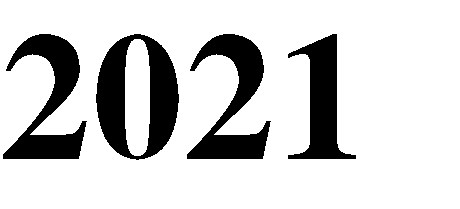 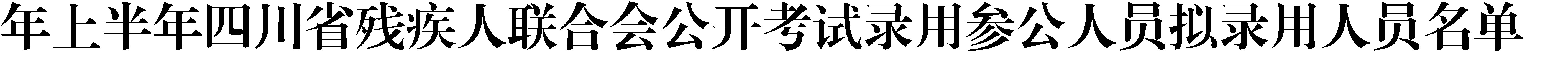 序号报考单位职位名称职位编码姓名性别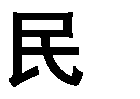 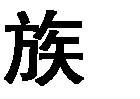 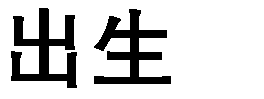 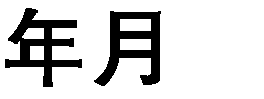 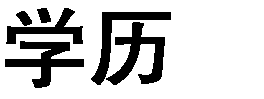 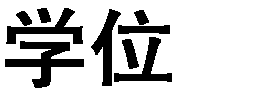 专业笔试折合成绩面试折合成绩考试总成绩总成绩排名备注1四川省残联综合管理38100060赵明强男汉1991.10研究生经济学硕士财政学40.3534.4074.751持有《中华人民共 和 国 残 疾 人证》；具有正常履行岗位 职 责 的 身 体 条件。2四川省残联综合管理38100061娄 云女汉1996.05研究生法律硕士法律（非法学）36.9033.6070.501持有《中华人民共 和 国 残 疾 人证》；具有正常履行岗位 职 责 的 身 体 条件。